预算单备注：以上价格适用于华铭广告，价格为报销价格。设计规格设计规格以及建议画板尺寸：备注：1.一切宣传品制作，若使用非矢量软件，那么导出图片必须达到要求的分辨率（喷绘72ppi，展板与KT板150ppi，文档220ppi，海报300ppi），一般推荐使用矢量软件如AI进行制作。 2.网络宣传图指的是易班使用的宣传图，宽度如果超过540px就会被压缩，较小的文字容易看不清楚。活动宣传图如果是特意为易班订制，则请按照此标准。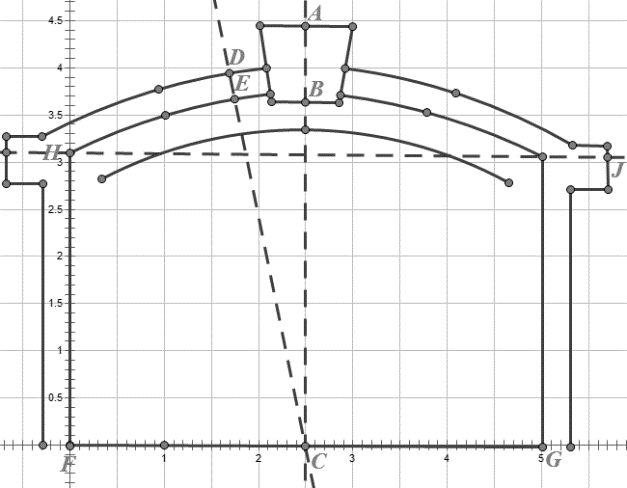 旗子尺寸(cm)                            图文信息中心吧台尺寸(dm)                更新于2014年6月2日上海理工大学管理学院设计部　汪洋宣传品使用/备注规格单价(￥)发票项目海报宿舍楼、教学楼A3(297*420mm)8海报海报橱窗、教学楼B2(50*70.7mm)10海报海报管院4F橱窗A1(59.4*84mm)15海报横幅南北校钢铁架11*0.9m100横幅横幅南北校钢铁架7*0.9m70横幅横幅管院大楼外铁栏14.5*1.2m200横幅横幅管院4F第二会议室会标5.6*0.9m100图文制作横幅小剧场会标10.5m*0.9m150图文制作横幅大礼堂会标12m*0.9m150图文制作横幅图文会标-120图文制作横幅小礼堂会标9*0.9m130图文制作传单彩纸(如粉红纸)A4(210*297mm)1.5打印传单一般(70g、其它另谈)A4(210*297mm)0.1打印传单一般(70g、其它另谈)A5(148*210mm)0.05打印传单彩印(考虑纸质)--打印KT板-0.9*1.2m50图文制作KT板-1m*1m50图文制作喷绘南北校钢铁架2.5*3.1m200-250图文制作幕布小剧场、大礼堂12.5*6m2000图文制作幕布图文2F第一会议室背景9.8*2.8m1000图文制作展板管院4F橱窗74*84cm70图文制作展板管院办公室提示板 60*60cm-图文制作展板管院4F辅导员介绍板1.6*1.2m-图文制作展板管院4F背景墙5.25*2.6m图文制作展架--90纵旗-80*110cm60-易拉宝-80*200cm100-X架-60*160cm150-三折册-(95*3)*210mm--铜板纸200g（大量）A5(148*210mm)0.5-铜板纸200g（各不同双面）16开(184*260mm)3聘书白卡纸-6-聘书铜版纸250*180mm3门票白卡纸（大量）16*9mm1挂牌有机玻璃60*40cm100有机玻璃制作项目工具画板规格颜色备注海报AIA4CMYK海报PSA3(300ppi)CMYK制作其它规格的海报应是同样尺寸的300ppiKT板AI90*120mmCMYK-X展板AI60*160mm--幕布AI60*125mm--喷绘AI80*100mm--易拉宝AI80*200mm--横幅AI110*8mm/70*8mmRGB/CMYK-网络宣传图PS540*(270~350)pxRGB-微博推广图PS540*260RGB易班bannerAI520*85pxRGB-大礼堂门口布置尺寸参考(m)大礼堂门口布置尺寸参考(m)AB0.81BC3.64DE0.28FG5.00IJ6.36HF3.10一号192*288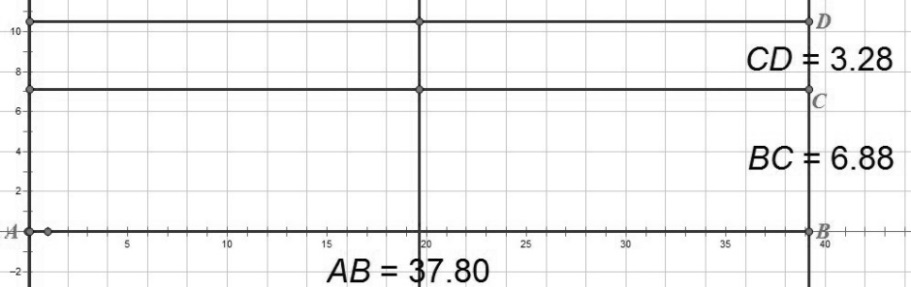 二号160*240三号128*192四号96*144五号64*96六号40*60